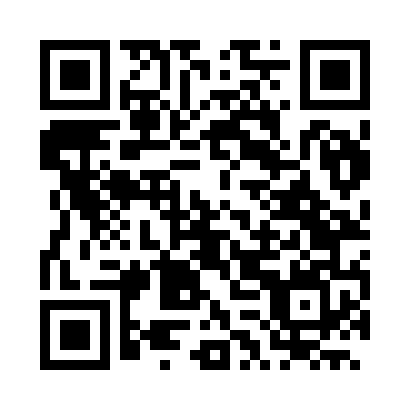 Prayer times for Cosmorama, BrazilWed 1 May 2024 - Fri 31 May 2024High Latitude Method: NonePrayer Calculation Method: Muslim World LeagueAsar Calculation Method: ShafiPrayer times provided by https://www.salahtimes.comDateDayFajrSunriseDhuhrAsrMaghribIsha1Wed5:216:3612:163:315:567:072Thu5:216:3612:163:315:567:073Fri5:216:3712:163:315:557:064Sat5:216:3712:163:305:547:065Sun5:226:3712:163:305:547:056Mon5:226:3812:163:295:537:057Tue5:226:3812:163:295:537:048Wed5:226:3812:163:295:527:049Thu5:236:3912:153:285:527:0410Fri5:236:3912:153:285:517:0311Sat5:236:4012:153:285:517:0312Sun5:246:4012:153:275:517:0313Mon5:246:4012:153:275:507:0214Tue5:246:4112:153:275:507:0215Wed5:256:4112:153:275:497:0216Thu5:256:4212:153:265:497:0217Fri5:256:4212:163:265:497:0118Sat5:256:4212:163:265:487:0119Sun5:266:4312:163:265:487:0120Mon5:266:4312:163:265:487:0121Tue5:266:4412:163:255:487:0122Wed5:276:4412:163:255:477:0023Thu5:276:4412:163:255:477:0024Fri5:276:4512:163:255:477:0025Sat5:286:4512:163:255:477:0026Sun5:286:4612:163:255:477:0027Mon5:286:4612:163:255:467:0028Tue5:296:4612:163:245:467:0029Wed5:296:4712:173:245:467:0030Thu5:296:4712:173:245:467:0031Fri5:306:4812:173:245:467:00